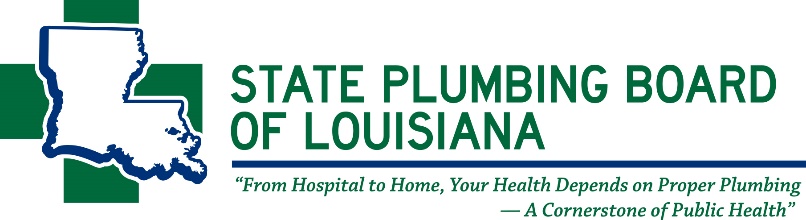 WATER SUPPLY PROTECTION SPECIALIST ENDORSEMENT APPLICATIONPlease check the license that the endorsement is to be issued for: PLUMBING LICENSE      LANDSCAPE IRRIGATION CONTRACTORUpon successfully completing an approved training program and passing the Water Supply Protection Specialists examination, this application must be completed, properly signed and witnessed before a Notary Public in the affidavit so provided at the bottom of the application. Landscape Irrigation Contractors are required to provide a copy of their current Landscape Irrigation Contractors’ license issued by the Louisiana Department of Agriculture and Forestry. You are required to provide a certificate of completion of W.S.P.S training from a program that has been approved by the State Plumbing Board. Return this application to our office with a check or money order for $20.00 and a 2X2 photograph, which will be attached to your application for identification purposes. Should you withdraw your application after we have begun processing it, fifty percent (50%) of the endorsement fee will be retained for administrative costs. COMPLETE ALL PORTIONS OF THIS DOCUMENT & RETURN IT WITH THE APPROPRIATE FEES IN THE FORM OF A CHECK OR MONEY ORDER PAYABLE TO:  STATE PLUMBING BOARD OF LOUISIANA - 11304 CLOVERLAND AVE. BATON ROUGE, LA 70809APPLICANT INFORMATIONLast Name: _____________________________________ First Name: ____________________________________ MI: __________ Suffix: __________Mailing Address: _______________________________________________________________________________ City: ___________________________State:________________ Zip: _________________ Parish: ___________________________________ Date of Birth: ________/_______/___________SSN: _________-_______-____________ Phone: (________)_________________________ Email: ____________________________________________Have you ever been convicted of a felony associated with the art of plumbing?     		 YES / NO (CIRCLE ONE)If you answered yes to the above question, please explain in the space provided: ________________________________________________________________________________________________________________________________________________________________________________PLEASE NOTE: TRADESMAN LICENSE HOLDERS AND APPRENTICES ARE NOT ELIGIBLE TO APPLY FOR A WSPS PLUMBING ENDORSEMENT.Journeyman License #: _____________________________________ Master Plumber License #:_________________________________________Company Name: _____________________________________________________________________ Phone: (________)_________________________Address: ____________________________________________________________ City: ________________________ State: ______ Zip: ____________Have you completed a W.S.P.S. training course? 	      YES / NO (CIRCLE ONE)       Date course completed: ___________________ Exam was administered by: ____________________________________________________________ Results: PASSED / FAILED (CIRCLE ONE)THIS PORTION MUST BE NOTARIZED.STATE OF LOUISIANA, PARISH OF __________________________________________________________________.I HAVE READ THE INSTRUCTIONS BEFORE COMPLETING THE APPLICATION.APPLICANT’S SIGNATURE: ___________________________________________________________________________________SUBSCRIBED AND SWORN TO BEFORE ME, THIS _________DAY OF _______________________________20_________	              NOTARYSIGNATURE OF NOTARY: ____________________________________________________________________________________		  SEALTHIS OATH MUST BE TAKEN BEFORE AN OFFICER AUTHORIZED TO ADMINISTER OATHS.